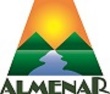 Lunes 08 de marzo 2021N°2Comunicado Dirección  Inicio de clasesEstimadas familiasCon gran satisfacción hemos iniciado un nuevo el año escolar con clases presenciales e híbridas transitando por un camino que esperamos nos conduzca al retorno de una presencialidad que todos ansiamos.    Este retorno a clases se basa en los principios de:  Voluntariedad, gradualidad y flexibilidad, los que se han plasmado en el diseño de nuestro Plan de Retorno del Colegio Almenar de Pirque 2021, presentado al Mineduc a principio de año, el cual recoge la experiencia adquirida el año pasado, las indicaciones del Ministerio de Educación y las disposiciones establecidas en los protocolos sanitarios. Esta semana termina el proceso de adaptación, conocimiento de protocolos y rutinas sanitarias del segundo grupo de estudiantes que asiste al colegio.  Considerando ambos grupos, el porcentaje de asistencia por grupos de estudiantes es de un 76%, lo que solo nos lleva a agradecer la confianza de las familias en las medidas tomadas por el colegio frente a esta pandemia.  Sin embargo, las familias tienen el derecho, de acuerdo al principio de voluntariedad, a no enviar a sus hijos(as) de manera presencial y continuar las clases exclusivamente on-line, para lo cual el colegio ha realizado importantes inversiones tecnológicas en todas las salas para poder realizar clases híbridas (On-line y presencial a la vez).  Dada la buena evaluación de esta modalidad de clases,  gracias al esfuerzo que esta realizando el cuerpo docente,   la flexibilidad que contempla el plan de retorno y considerando las opiniones que han manifestado las familias sobre este tema,  han llevado a la Dirección del colegio a aumentar el número de clases híbridas en los horarios de clases de los cursos desde 3° básico a cuarto medio, cambios que serán informados a las familias este viernes y comenzarán a regir a partir del lunes 15 de marzo.    En el caso de los cursos menores, por el momento se respetarán las distribuciones ya informadas, evaluándose futuras modificaciones la que se comunicarían oportunamente.Finalmente, deseo informar oficialmente que el colegio contará con una nueva herramienta de comunicaciones que reemplazará a la antigua agenda de papel.  Esta agenda digital permitirá contar con un solo medio para las comunicaciones entre la dirección, los docentes, los estudiantes y las familias.  Saludos cordiales								Omar Lobos Agüero								 	Director